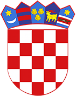 R  E  P  U  B  L  I  K  A    H  R  V  A  T  S  K  APOŽEŠKO-SLAVONSKA ŽUPANIJAGRAD POŽEGA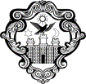 GradonačelnikKLASA: 944-01/23-04/6URBROJ: 2177-1-01/01-23-4Požega, 9. svibnja 2023.GRADSKOM VIJEĆU GRADA POŽEGEPREDMET: Prijedlog Odluke o odricanju od prava prvokupa na nekretnini k.č.br. 1369/3, u k.o. Požega -  dostavlja seNa osnovu članka 62. stavka 1. podstavka 1. Statuta Grada Požege (Službene novine Grada Požege, broj: 2/21. i 11/22.), te članka 59. stavka 1. i članka 61. stavka 1. i 2. Poslovnika o radu Gradskog vijeća Grada Požege (Službene novine Grada Požege broj: 9/13., 19/13., 5/14., 19/14., 7/18. - pročišćeni tekst, 2/20.,  2/21. i 4/21.- pročišćeni tekst), dostavlja se Naslovu na razmatranje i usvajanje Prijedlog Odluke o odricanju od prava prvokupa na nekretnini k.č.br. 1369/3, u k.o. Požega. Pravna osnova za ovaj Prijedlog Odluke je u članku članka 37. Zakona o zaštiti i očuvanju kulturnih dobara (Narodne novine, broj: 69/99., 151/03., 157/03., 100/04.,  87/09., 88/10., 61/11., 25/12., 136/12., 157/13., 152/14., 98/15., 44/17., 90/18., 32/20., 62/20., 117/21. i  114/22), te članku 39. stavku 1. podstavku 8. Statuta Grada Požege (Službene novine Grada Požege, broj: 2/21. i 11/22.).GRADONAČELNIKdr.sc. Željko Glavić, v.r.PRIVITAK:Zaključak Gradonačelnika Grada PožegePrijedlog Odluke o odricanju od prava prvokupa na nekretnini k.č.br. 1369/3, u k.o. Požega  Zemljišno-knjižni izvadakPonuda za kupnjuR  E  P  U  B  L  I  K  A    H  R  V  A  T  S  K  APOŽEŠKO-SLAVONSKA ŽUPANIJAGRAD POŽEGAGradonačelnikKLASA: 944-01/23-04/6URBROJ: 2177-1-01/01-23-5Požega, 9. svibnja 2023.Na temelju članka 44. stavka 1. i članka 48. stavka 1. točke 1. Zakona o lokalnoj i područnoj (regionalnoj) samoupravi (Narodne novine, broj: 33/01., 60/01.- vjerodostojno tumačenje, 129/05., 109/07., 125/08., 36/09., 150/11., 144/12., 19/13.- pročišćeni tekst, 137/15.- ispravak, 123/17., 98/19. i 144/20.) i članka 62. stavka 1. podstavka 1. i članka 120. Statuta Grada Požege (Službene novine Grada Požege, broj: 2/21. i 11/22.), Gradonačelnik Grada Požege, dana 9. svibnja 2023. godine, donosi sljedećiZ A K L J U Č A K I.Utvrđuje se prijedlog Odluke o odricanju od prava prvokupa na nekretnini k.č.br. 1369/3, u k.o. Požega kao u predloženom tekstu.II.Prijedlog Odluke iz točke I. ovoga Zaključka upućuje se Gradskom vijeću Grada Požege na razmatranje i usvajanje.GRADONAČELNIKdr.sc. Željko Glavić, v.r.DOSTAVITI:Gradskom vijeću Grada PožegePismohrani.PRIJEDLOGR  E  P  U  B  L  I  K  A    H  R  V  A  T  S  K  APOŽEŠKO-SLAVONSKA ŽUPANIJAGRAD POŽEGAGradsko vijećeKLASA: 944-01/23-04/6URBROJ: 2177-1-02/01-23-6Požega, __. svibnja 2023.Na temelju članka 37. stavka 3. Zakona o zaštiti i očuvanju kulturnih dobara (Narodne novine, broj: 69/99., 151/03., 157/03., 100/04.,  87/09., 88/10., 61/11., 25/12., 136/12., 157/13., 152/14., 98/15., 44/17., 90/18., 32/20., 62/20., 117/21. i 114/22.), članka 35. stavka 1. točke 2. i članka 48. stavka 3. Zakona o lokalnoj i područnoj (regionalnoj) samoupravi (Narodne novine, broj: 33/01., 60/01.- vjerodostojno tumačenje, 129/05., 109/07., 125/08., 36/09., 150/11., 144/12., 19/13. - pročišćeni tekst, 137/15.- ispravak, 123/17., 98/19.  i 144/20.), te članka 39. stavka 1. podstavka 8. Statuta Grada Požege (Službene novine Grada Požege, broj: 2/21. i 11/22.), na prijedlog Gradonačelnika Grada Požege, Gradsko vijeće Grada Požege, na svojoj 20. sjednici, održanoj dana __. svibnja 2023. godine, donosi O D L U K Uo odricanju od prava prvokupa nekretnine k.č.br. 1369/3, u k.o. Požega  I.Grad Požega se odriče svog prava prvokupa kulturnog dobra po ponuđenoj kupoprodajnoj cijeni od 180.000,00 eura (u protuvrijednosti 1.356.210,00 kuna prema fiksnom tečaju konverzije od 7,53450 kuna) i to nekretnine u zemljišne knjige upisane kao: poslovni prostor u prizemlju zgrade sagrađene na k.č.br. 1369/3, koji se sastoji od lokala 40,90 m2, hodnika od 9,70 m2, sanitarija od 2,70 m2, sanitarija od 2,90 m2, kuhinje 19,50 m2, skladišta 2,60 m2, ukupno 78,30 m2, te skladišta u podrumu od 24,85 m2 i sanitarija od 1,85 m2, ukupno 26,70 m2, u elaboratu označeno roza bojom, upisan kao zemljišnoknjižno tijelo A II  i poslovna prostorija u zgradi sagrađenoj na k.č.br. 1369/3  u Babukićevoj ulici u površini i to bruto od 22,15 m2, upisana kao zemljišnoknjižno tijelo A IIIPoslovni prostori se nalaze u stambeno - poslovnoj zgradi sagrađenoj na k.č.br. 1396/3, opisanoj kao zemljišno knjižno tijelo A I, Kuća u Stjepana Radića, površine 244 m2, upisana u z.k.ul.br. 5263, u k.o. Požega, a kupoprodajna cijena se odnosi i obuhvaća obje nekretnine.II.Ova Odluka će se objaviti u Službenim novinama Grada Požege.PREDSJEDNIKMatej Begić, dipl.ing.šum.O b r a z l o ž e n j euz Odluku o odricanju od prava prvokupa na nekretnini k.č.br. 1369/3, u k.o. PožegaPravna osnova za ovaj Prijedlog Odluke je u odredbi: članka 35. Zakona o lokalnoj i područnoj (regionalnoj) samoupravi (Narodne novine, broj: 33/01, 60/01.- vjerodostojno tumačenje, 129/05., 109/07., 125/08., 36/09., 150/11., 144/12., 19/13.- pročišćeni tekst, 137/15.- ispravak, 123/17., 98/19. i 144/20.), kojim su propisane ovlasti predstavničkog tijela, te članka 48. istog Zakonačlanka 35. Zakona o vlasništvu i drugim stvarnim pravima (Narodne novine, broj: 91/96.,68/98., 137/99., 22/00., 73/00., 129/00., 114/01., 79/06., 141/06., 38/09., 153/09., 143/12., 152/14., 81/15.- pročišćeni tekst i 94/17.- ispravak)članka 37. Zakona o zaštiti i očuvanju kulturnih dobara (Narodne novine, broj: 69/99., 151/03., 157/03., 100/04.,  87/09., 88/10., 61/11., 25/12., 136/12., 157/13., 152/14., 98/15., 44/17., 90/18., 32/20., 62/20., 117/21.  i 114/22),  kojim je propisano da vlasnik koji namjerava prodati kulturno dobro zaštićeno posebnim rešenjem ili kulturno dobro unutar zaštićene kulturno-povijesne cjeline dužan ga je prije prodaje istodobno ponuditi Republici Hrvatskoj, županiji, Gradu Zagrebu, gradu ili općini na čijem se području to kulturno dobro nalazi, navodeći cijenu i druge uvjete prodaje. Prvenstvo u ostvarenju prava prvokupa ima grad ili općina u odnosu na županiju i Grad Zagreb, pa Republika Hrvatska. Republika Hrvatska, županija, Grad Zagreb, grad ili općina mora se očitovati o toj ponudi u roku od 60 dana od dana primitka pisane ponude. Nakon isteka roka vlasnik može kulturno dobro prodati drugoj osobi uz cijenu koja ne može biti niža od cijene navedene u ponudi i pod uvjetima koji za kupca nisu povoljniji od uvjeta sadržanih u ponudi4)	U zemljišnoj knjizi je upisano da se nekretnine nalaze unutar prostornih međa kulturno-povijesne cjeline Grada Požege sukladno Rješenju Ministarstva kulture Republike Hrvatske, Uprave za zaštitu kulturne baštine KLASA: UP/I-612-08/06-06/0234; URBROJ: 532-04-01-1/4-09-4 od 23. listopada  2009. i dopunskog Rješenja Ministarstva kulture Republike Hrvatske, Uprave za zaštitu kulturne baštine KLASA: UP/I-612-08/06-06/0234; URBROJ: 532-04-01-3-02/1-18-5 od 10. svibnja 2018. godine. Grad Požega je zaprimio ponudu vlasnika navedene nekretnine koji je sukladno članku 37. Zakona o zaštiti i očuvanju kulturnih dobara Gradu Požega ponudio pravo prvokupa tih nekretnina obje po cijeni od 180.000,00 eura, (u protuvrijednosti 1.356.210,00 kuna prema fiksnom tečaju konverzije od 7,53450 kuna). Budući da Proračunom Grada Požege za 2023. godinu (Službene novine Grada Požege, broj: 27/22.) za navedenu namjenu nisu predviđena potrebna financijska sredstva, Grad Požega se ovom odlukom odriče svog prava prvokupa.20. SJEDNICA GRADSKOG VIJEĆA GRADA POŽEGETOČKA 7. DNEVNOG REDAPRIJEDLOG ODLUKEo odricanju od prava prvokupa na nekretnini k.č.br. 1369/3, u k.o. PožegaPREDLAGATELJ:	Gradonačelnik Grada PožegeIZVJESTITELJ:	Gradonačelnik Grada Požege i/ili pročelnica Upravnog odjela za imovinsko-pravne posloveSvibanj 2023.